Tennessee Craft Midstate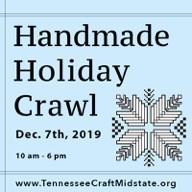 Handmade Holiday Crawl, December 7, 201910am to 6pm*Open Studios & Pop-Ups by LocationNashvilleBelmont, Hillsboro, 12th SouthDonelsonEast Nashville / Lockeland SpringsSylvan Park/RichlandBerry Hill/GlencliffWedgewood-HoustonBeyond NashvilleAntiochGoodlettsvilleKingston SpringsLascassasOld Hickory Pegram*****ONLY OPEN UNTIL 4PMStudio ArtistLocationDisciplineSale/DemonstrationsWildhair PotteryLittle Art House: 2104 Acklen Ave, Nashville, TN 37212Pottery/CeramicsSaleManic KnitsLittle Art House: 2104 Acklen Ave, Nashville, TN 37212FiberSaleStudio ArtistLocationDisciplineSale/DemonstrationsCreations by David2607 Lebanon Pike, Nashville, TN 37214Wood, Photography, PaintingsSale/DemonstrationsStudio ArtistLocationDisciplineSale/DemonstrationsMy Little Pothead CeramicsMake Nashville: 620 Davidson St, Nashville, TN 37213Pottery/CeramicsSaleMeloartisticMake Nashville: 620 Davidson St, Nashville, TN 37213Mixed MediaSaleArt By JessiMake Nashville: 620 Davidson St, Nashville, TN 37213Painting, DrawingSaleLTR Pottery Make Nashville: 620 Davidson St, Nashville, TN 37213Pottery/CeramicsSaleJust Average Pottery Make Nashville: 620 Davidson St, Nashville, TN 37213Pottery/CeramicsSaleWhat Nature LeavesMake Nashville: 620 Davidson St, Nashville, TN 37213Textiles/WearablesSaleJenn Cole CeramicsJerry’s Artarama: 713 Main St, Nashville, TN 37206Pottery/CeramicsSale/DemonstrationsStudio ArtistLocationDisciplineSale/DemonstrationsTom Turnbull Pottery124 Bowling Ave, Nashville, TN 37205Pottery/CeramicsSaleAudry Deal-McEver Pottery4200 Dakota Ave, Nashville, TN 37209Pottery/CeramicsSaleUnexpected Lullaby CeramicsNashville Community Education Program at the Cohn Building: 4805 Park Ave, Nashville, TN 37209Pottery/CeramicsSaleBouchez Art PhotographyNashville Community Education Program at the Cohn Building: 4805 Park Ave, Nashville, TN 37209PhotographySaleEmily TuttleNashville Community Education Program at the Cohn Building: 4805 Park Ave, Nashville, TN 37209PrintmakingSaleTeresa Hays Textile StudioNashville Community Education Program at the Cohn Building: 4805 Park Ave, Nashville, TN 37209Textiles/Wearables, PrintmakingSaleJoEl Levy LogiudiceNashville Community Education Program at the Cohn Building: 4805 Park Ave, Nashville, TN 37209Mixed Media JewelrySale/Demonstration of fiber necklace techniquesKathy’s Decorative AccentsNashville Community Education Program at the Cohn Building: 4805 Park Ave, Nashville, TN 37209MetalworkSaleb2lulu designNashville Community Education Program at the Cohn Building: 4805 Park Ave, Nashville, TN 37209Mixed Media ArtSaleRobert M Riley Co. LLC3603 Central Ave, Nashville, TN 37205PaintingsSaleRenee Bates Studio3809 Princeton Ave, Nashville, 37205PaintingsSaleStudio ArtistLocationDisciplineSale/DemonstrationsThe Singing GeckoTN Craft State Office: 2423 Eugenia Ave, Nashville, TN 37211Pottery/CeramicsSaleBrooke Gillon Ceramics3409 Keystone Ave, Nashville, TN 37211Pottery/CeramicsSaleStudio ArtistLocationDisciplineSale/DemonstrationsHannita DesignsFort Houston: 2020 Lindell Ave, Nashville, TN 37203Pottery/CeramicsSaleAlison Fullerton ArtFort Houston: 2020 Lindell Ave, Nashville, TN 37203Encaustic Wax Painted Home DecorSaleBoulder Park GemsFort Houston: 2020 Lindell Ave, Nashville, TN 37203JewelrySaleJohn Sellburg PotteryFort Houston: 2020 Lindell Ave, Nashville, TN 37203Pottery/CeramicsSaleMeredith Edmundson DesignFort Houston: 2020 Lindell Ave, Nashville, TN 37203JewelrySaleStudio ArtistLocationDisciplineSale/DemonstrationsMel Erickson4732 Crystal Brook Dr, Antioch, TN 37013Leather bags, Jewelry, PaintingsSaleStudio ArtistLocationDisciplineSale/DemonstrationsClay in the Woods PotteryClay In The Woods:  1670 Union Hill Rd, Goodlettsville, TN 37072Pottery/CeramicsSaleMary Claire CrowClay In The Woods:  1670 Union Hill Rd, Goodlettsville, TN 37072Pottery/CeramicsSaleStephanie Blank CeramicsClay In The Woods:  1670 Union Hill Rd, Goodlettsville, TN 37072Pottery/CeramicsSalekel-lay4FunClay In The Woods:  1670 Union Hill Rd, Goodlettsville, TN 37072Pottery/CeramicsSaleStudio ArtistLocationDisciplineSale/DemonstrationsT Weber Pottery1001 Pine Bluff Rd., Kingston Springs, TN 37802Pottery/CeramicsSaleDonna Rizzo Pottery1001 Pine Bluff Rd., Kingston Springs, TN 37802Pottery/CeramicsSaleStudio ArtistLocationDisciplineSale/DemonstrationsHoller Design615 Saint John Rd, Lascassas, TN 37085Wood/Metal FurnitureSaleStudio ArtistLocationDisciplineSale/DemonstrationsWalker Jewelry105 24th St, Old Hickory, TN 37138JewelrySaleMad World Pottery105 24th St, Old Hickory, TN 37138Pottery/CeramicsSaleArt by Anna Louise105 24th St, Old Hickory, TN 37138PaintingsSaleStudio ArtistLocationDisciplineSale/DemonstrationsMud Puddle Pottery Studio462 Highway 70, Pegram, TN 37143Pottery/CeramicsSale - open until 4PMLloyd Douglas Designs462 Highway 70, Pegram, TN 37143SculptureSale - open until 4PMFleece + Fiber462 Highway 70, Pegram, TN 37143Fiber/TextilesSale - open until 4PMBH Dixon Pottery462 Highway 70, Pegram, TN 37143Pottery/CeramicsSale - open until 4PMDouble Creek Farm Alpacas462 Highway 70, Pegram, TN 37143Fiber/TextilesSale - open until 4PM